INFORME SOBRE REDES SOCIALES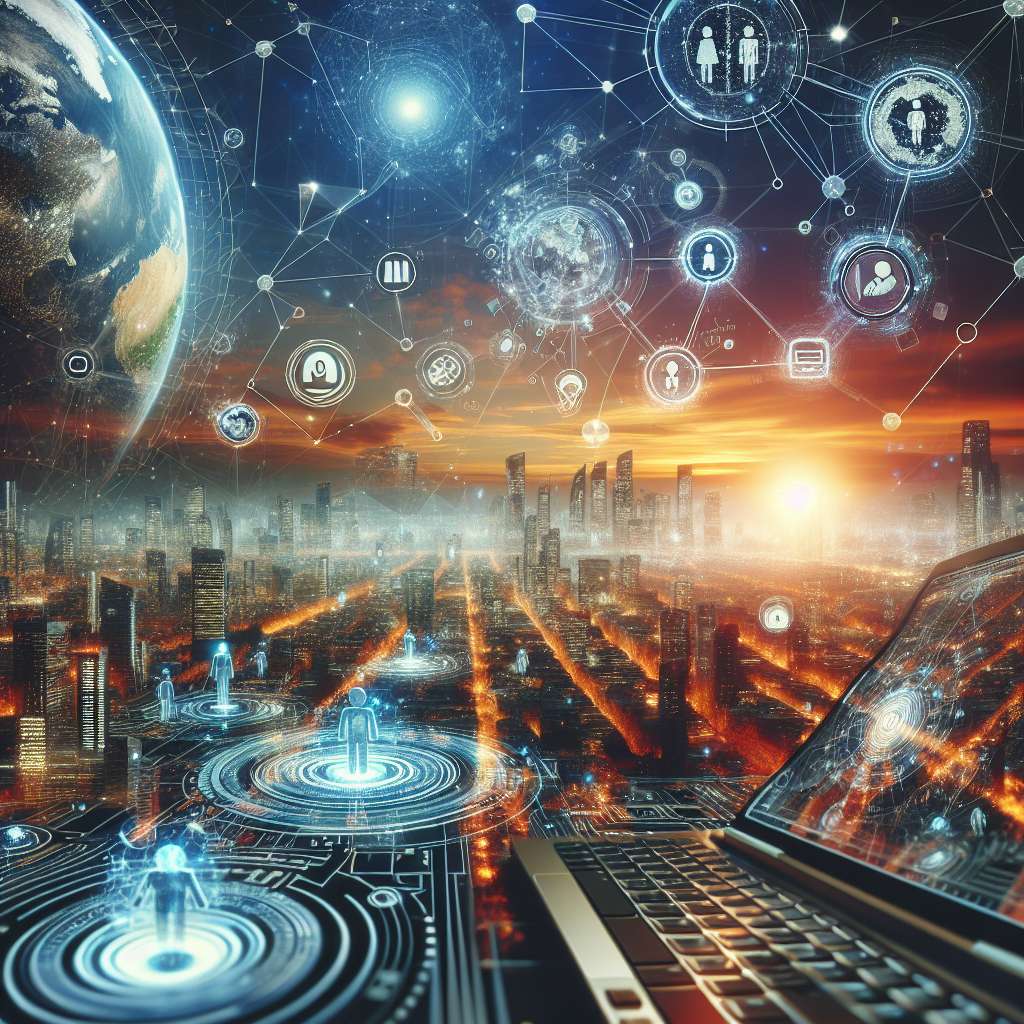 INFORME SOBRE REDES SOCIALES

INTRODUCCIÓN

Las redes sociales se han convertido en una parte fundamental de la vida cotidiana de millones de personas en todo el mundo. Desde su aparición a mediados de la década de 2000, estas plataformas han revolucionado la manera en que nos comunicamos, compartimos información y nos relacionamos con los demás. En este informe, se analizarán diferentes aspectos relacionados con las redes sociales, explorando su origen, evolución, impacto en la sociedad y algunos desafíos que enfrentan actualmente. Además, se presentarán datos estadísticos relevantes y se discutirá sobre el uso responsable de estas plataformas.

DESARROLLO

Origen y evolución de las redes sociales

Las redes sociales modernas tienen sus raíces en comunidades en línea como SixDegrees.com, Friendster y MySpace. Estas primeras plataformas permitieron a los usuarios crear perfiles, conectarse con amigos y compartir contenido en línea. Sin embargo, fue con la llegada de Facebook en 2004 cuando las redes sociales comenzaron a ganar popularidad masiva. Desde entonces, han surgido numerosas plataformas, como Twitter, Instagram, LinkedIn y Snapchat, cada una con características únicas y audiencias específicas.

Rol y relevancia de las redes sociales en la sociedad

Las redes sociales han transformado la forma en que nos comunicamos y compartimos información. Han permitido que personas de todo el mundo se conecten entre sí y accedan a una variedad de contenidos de forma instantánea. Las redes sociales han facilitado la difusión de noticias, eventos y causas sociales, y han dado voz a individuos y colectivos que de otra manera no tendrían la misma visibilidad.

Impacto positivo de las redes sociales

Las redes sociales han demostrado tener numerosos impactos positivos en la sociedad. Permiten a las personas mantenerse conectadas con amigos y familiares, especialmente en situaciones de distanciamiento físico, como durante la pandemia del COVID-19. También han facilitado la creación y promoción de negocios y marcas personales, generando oportunidades económicas para muchos emprendedores. Además, las redes sociales han sido una herramienta poderosa para el activismo y la defensa de los derechos humanos.

Desafíos y aspectos negativos de las redes sociales

Aunque las redes sociales han traído consigo beneficios significativos, también han planteado desafíos y aspectos negativos. Uno de los principales problemas es la difusión de noticias falsas y desinformación, lo que puede afectar la opinión pública y socavar la democracia. Además, el uso excesivo de las redes sociales puede tener efectos perjudiciales en la salud mental, como ansiedad, depresión y baja autoestima. También se han registrado casos de acoso y ciberbullying en estas plataformas.

Uso responsable de las redes sociales

Es fundamental promover el uso responsable de las redes sociales. Esto implica ser consciente de los riesgos y desafíos asociados con estas plataformas y tomar medidas para proteger la privacidad y seguridad personal. También implica ser crítico con la información que se encuentra en las redes sociales y verificar su veracidad antes de compartirla. Además, se recomienda establecer límites en el tiempo que se pasa en estas plataformas y fomentar interacciones positivas y respetuosas en línea.

CONCLUSIÓN

Las redes sociales han transformado la manera en que nos comunicamos y nos relacionamos con los demás. Han tenido un impacto significativo en la sociedad, permitiendo la conexión y el intercambio de información a una escala sin precedentes. Sin embargo, también han planteado desafíos y aspectos negativos, como la diseminación de noticias falsas y el impacto en la salud mental. Por lo tanto, es esencial promover un uso responsable y consciente de estas plataformas.

BIBLIOGRAFÍA

- Boyd, D., & Ellison, N. B. (2007). Social network sites: Definition, history, and scholarship. Journal of Computer-Mediated Communication, 13(1), 210-230.
- Chen, W., Lodhi, R., & Ghose, R. (2020). Understanding social media effects across industries: The impact of Facebook during the COVID-19 pandemic. Journal of Business Research, 117, 257-267.
- Kuss, D. J., & Griffiths, M. D. (2017). Social networking sites and addiction: Ten lessons learned. International Journal of Environmental Research and Public Health, 14(3), 311.